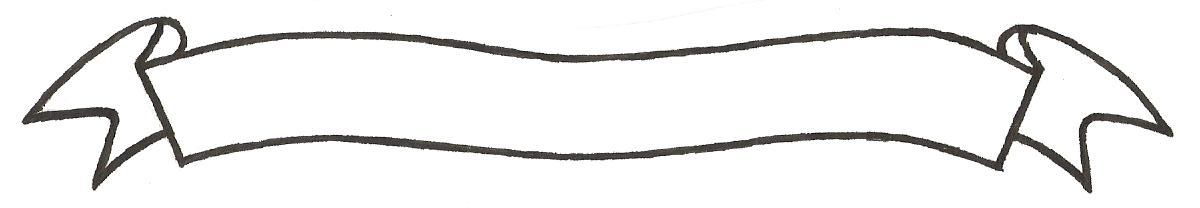 MERU UNIVERSITY OF SCIENCE AND TECHNOLOGYP.O. Box 972-60200 – Meru-Kenya. Tel: 020-2069349, 061-2309217. 064-30320 Cell phone: +254 712524293, +254 789151411 Fax: 064-30321Website: www.must.ac.ke  Email: info@must.ac.ke    University Examinations 2015/2016FOURTH YEAR, SECOND SEMESTER EXAMINATION FOR THE DEGREEOF BACHELOR OF COMMERCEBFB3473: BUSINESS AND SOCIAL ETHICS    DATE: NOVEMBER 2015                                                                                          TIME: 2HOURSINSTRUCTIONS: Answer question one and any other two questionsQUESTION ONE ((30 MARKS)Differentiate and explain the term Normative ethics					(10 Marks)Explain the role of consumerism in business ethics					(10 Marks)Discuss the relevance of code of ethics in multinational firms.				(10 Marks)QUESTION TWO (20 MARKS)Discuss utilitarianism theory of ethics							(10 Marks)Explain reasons and factors that fuel unethical behaviour in organizations		(10 Marks)QUESTION THREE (20 MARKS)Giving examples, Discuss role of corporate social responsibility in business ethics 	(20 Marks)   QUESTION FOUR (20 MARKS)As a manager of a medium oral care product company, explain how you would enhance business ethics.											(10 Marks)Discuss the impact of communication technology, on business and social ethics.	(10 Marks)  QUESTION FIVE (20 MARKS)Explain sources of authority in value judgement 					(10 Marks)Explain classification of ethical issues in business					(10 Marks)